 GUVERNUL ROMÂNIEI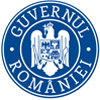 ORDONANŢĂ privind  instalațiile portuare de preluare a deșeurilor provenite de la nave, de modificare a Legii nr.162/2013 privind formalităţile de raportare aplicabile navelor la sosirea în şi/sau la plecarea din porturile româneşti și de abrogare a Ordonanței Guvernului nr. 20/2012 privind instalaţiile portuare de preluare a deşeurilor generate de nave şi a reziduurilor mărfiiÎn temeiul art. 108 din Constituția României, republicată, și al art. 1 punctul VI pozițiile 8 -10 din Legea nr. 311/2021 privind abilitarea Guvernului de a emite ordonanţeGuvernul României adoptă prezenta ordonanţă:Art. 1. – ScopPrezenta ordonanţă are ca obiectiv protejarea mediului marin împotriva efectelor negative ale descărcărilor de deșeuri şi a reziduurilor mărfii în apele naţionale navigabile, provenite de la navele care utilizează porturile româneşti, asigurându-se, în același timp, buna funcționare a traficului maritim, prin îmbunătățirea disponibilității și a utilizării instalațiilor portuare adecvate de preluare, precum și a predării deșeurilor în instalațiile respectiveArt.2. - DefiniţiiÎn înţelesul prezentei ordonanţe, expresiile şi termenii de mai jos au următoarele semnificaţii:administraţie portuară – entitate responsabilă cu elaborarea, dezvoltarea şi implementarea planului de gestionare a deşeurilor generate de nave şi a reziduurilor mărfii;ambarcaţiune de agrement - orice navă de orice tip, cu o lungime a corpului de minimum 2,5 metri, indiferent de modul de propulsie, care este destinată folosirii în scopuri sportive sau de agrement și care nu este implicată în activități comerciale; Autoritatea Navală Română - autoritate centrală de specialitate din subordinea Ministerului Transporturilor şi Infrastructurii în domeniul siguranţei navigaţiei și al securității navelor cu atribuții de coordonare a activităților de prevenire a poluării apelor de către navele aflate în apele naționale navigabile, denumită în continuare ANR;capacitate suficientă de stocare - o capacitate suficientă pentru a depozita deșeurile la bord din momentul plecării până la portul de escală următor, inclusiv deșeurile care sunt susceptibile a fi generate în timpul călătoriei;Convenţia MARPOL 73/78 - Convenţia internaţională din 1973 pentru prevenirea poluării de către nave, modificată prin Protocolul din 1978 privind Convenţia internaţională din 1973 pentru prevenirea poluării de către nave, încheiată la Londra la 17 februarie 1978, la care România a aderat prin Legea nr. 6/1993, împreună cu amendamentele la aceasta, în versiunile lor actualizate şi liniile directoare pentru implementare; f) deşeuri provenite de la nave - toate deşeurile, inclusiv reziduurile de marfă, care sunt generate în timpul operațiunilor navelor sau în cursul încărcării, descărcării şi al operaţiunilor de curăţare şi care se află sub incidenţa prevederilor anexelor I, II, IV, V și VI la Convenția MARPOL73/78, precum și deșeurile pescuite în mod pasiv;g) deșeuri pescuite în mod pasiv - înseamnă deșeurile prinse în plase în timpul operațiunilor de pescuit;h) escale frecvente - reprezintă vizitele efectuate de o navă în același port care au loc cel puțin o dată la două săptămâni;i) escale regulate - curse repetate ale aceleiași nave urmând o rută constantă între porturi identificate sau o serie de curse de la și către același port fără escale intermediare; j) GISIS - înseamnă sistemul global integrat de informații privind navele al Organizației Maritime Internaționale (OMI);k) instalaţie portuară de preluare - orice instalaţie fixă, flotantă sau mobilă ori echipament specializat care poate servi pentru preluarea deşeurilor provenite de la nave;l) navă - o navă maritimă de orice tip care operează în mediul marin, inclusiv navele de pescuit, ambarcațiunile de agrement, ambarcațiunile cu aripi portante, aeroglisoarele, ambarcațiunile submersibile și plutitoare;  m) navă de pescuit - orice navă echipată sau utilizată pentru scopuri comerciale pentru a prinde pește sau alte tipuri de resurse biologice marine;n) port - un loc sau o zonă geografică amenajată și echipată pentru a permite, în principal, accesul navelor, inclusiv zona de ancoraj aflată sub jurisdicția portului;o) reziduurile mărfii - înseamnă resturile din marfa de la bord care rămân pe punte sau în cale ori în rezervoare după încărcare și descărcare, inclusiv excedentul sau scurgerile la încărcare și descărcare, în stare umedă sau uscată ori antrenate în apa de epurare, cu excepția prafului de marfă rămas pe punte după curățare sau a prafului de pe suprafețele exterioare ale navei;p) tarif indirect - înseamnă un cost achitat pentru furnizarea de servicii aferente instalațiilor portuare de preluare, indiferent dacă are sau nu are loc o predare efectivă de deșeuri provenite de la nave;r) trafic programat - traficul bazat pe o listă publicată sau planificată cu orare de plecare și sosire între porturi identificate sau traversări recurente care constituie un program recunoscut;s) tratare - înseamnă operațiunile de valorificare sau eliminare, inclusiv pregătirea prealabilă valorificării sau eliminării.(2) Deşeurile provenite de la nave menționate la alin. (1) lit. f) sunt considerate a fi deşeuri în înțelesul pct. 10 din Anexa 1 din OUG nr. 92/2021 privind regimul deşeurilor.Art.3. - Domeniul de aplicare(1)	Prezenta ordonanţă se aplică:a) tuturor navelor, indiferent de pavilionul arborat, care fac escală sau operează în unul dintre porturile româneşti cu excepţia navelor angajate în servicii portuare în înțelesul art. 1 alin. (2) din Regulamentul (UE) 2017/352 al Parlamentului European și al Consiliului din 15 februarie 2017 de stabilire a unui cadru privind furnizarea de servicii portuare și a normelor comune privind transparența financiară a porturilor și cu excepția navelor militare, navelor militare auxiliare sau a altor nave deţinute sau operate de stat şi care sunt folosite exclusiv în scopuri guvernamentale necomerciale; b) tuturor porturilor româneşti în care în mod normal fac escală navele maritime prevăzute la lit. a). (2) Navele care nu intră în domeniul de aplicare al prezentei ordonanţe pot preda la cerere deşeurile generate către instalaţia portuară de preluare a deşeurilor.Art.4. -  Instalaţii portuare de preluare(1) Administraţiile portuare trebuie să asigure dotarea adecvată şi disponibilitatea permanentă a instalaţiilor portuare de preluare a deşeurilor de la nave, în conformitate cu necesităţile navelor care fac escală în port, fără a produce întârzieri nejustificate acestora. (2) Pentru instalaţiile portuare de preluare a deşeurilor, administraţiile portuare sunt obligate să deţină autorizaţie din punctul de vedere al protecţiei mediului emisă în condiţiile legii.(3) Administrațiile portuare trebuie să asigure următoarele cerințe:(a) instalațiile portuare de preluare să fie în măsură să preia tipurile și cantitățile de deșeuri provenite de la navele care utilizează în mod obișnuit portul respectiv, ținând cont de:(i)	solicitarea de predare a deșeurilor provenite de la nave;(ii)	dimensiunea și poziția geografică a portului respectiv;(iii)	tipul navelor care fac escală în portul respectiv; și(iv)	exceptările acordate în temeiul art. 9;(b) formalitățile și aspectele practice legate de utilizarea instalațiilor portuare de preluare să fie simple și rapide, pentru a se evita întârzierile nejustificate provocate navelor;c) tarifele percepute pentru predare să nu fie descurajatoare pentru navele care solicită să utilizeze instalațiile portuare de preluare; (d) instalațiile portuare de preluare să asigure gestionarea deșeurilor provenite de la nave în mod rațional din punct de vedere ecologic, în conformitate cu OUG nr. 92/2021 privind regimul deşeurilor. (4) În sensul lit. (d), de la alin.(3) administrațiile portuare asigură colectarea separată în porturi a deșeurilor provenite de la nave și reglementate de OUG nr. 92/2021 pentru a facilita reutilizarea și reciclarea acestora, astfel cum se prevede în legislația națională în domeniul deșeurilor, în special în HG nr. 1132/2008 privind regimul bateriilor și acumulatorilor și al deșeurilor de baterii și acumulatori, cu modificările și completările ulterioare, în OUG 5/2015 privind deşeurile de echipamente electrice şi electronice, cu modificările și completările ulterioare, în Legea nr. 249/2015 privind modalitatea de gestionare a ambalajelor și deșeurilor de ambalaje, cu modificările și completările ulterioare. Pentru a facilita acest proces, instalațiile portuare de preluare vor colecta fracțiunile separate de deșeuri în funcție de categoriile de deșeuri definite în Convenția MARPOL 73/78, ținând cont de orientările acesteia.(5) Lit. (d) de la alin. (3) se aplică fără a aduce atingere cerințelor mai stricte impuse de Regulamentul (CE) nr. 1069/2009 pentru gestionarea deșeurilor de catering din transporturile internaționale.(6) Comandantul unei nave care a avut dificultăţi în predarea deşeurilor va completa formularul prevăzut în anexa nr. 6 şi îl va înainta către ANR împreună cu documentele doveditoare privind deficienţele constatate la instalaţiile portuare de preluare a deşeurilor.(7) ANR va analiza cauzele deficienţelor reclamate de comandantul navei și va transmite un raport privind concluzia analizei efectuate către Ministerului Mediului, Apelor şi Pădurilor, Ministerul  Transporturilor şi Infrastructurii, Comisiei Europeane, Organizaţiei Maritime Internaţionale, precum şi către autoritatea statului de pavilion al navei. (8) Administrațiile portuare în cauză iau măsuri de siguranță suficiente pentru ca operațiunile de predare /de preluare a deșeurilor să fie efectuate astfel încât să se evite riscurile, atât pentru oameni, cât și pentru mediu, în porturile care fac obiectul prezentei ordonanțe.(9) Orice parte implicată în predarea sau preluarea deșeurilor provenite de la nave poate pretinde despăgubiri pentru prejudiciile cauzate de întârzierile nejustificate, în conformitate cu prevederile legislației în vigoare.Art.5. -  Planurile de preluare şi gestionare a deşeurilor(1) În termen de 90 de zile de la data intrării în vigoare a prezentei ordonanţe, fiecare administraţie portuară trebuie să elaboreze şi să implementeze un plan corespunzător de preluare şi gestionare a deşeurilor provenite de la nave sau să actualizeze planul existent, după caz. Atât în faza de elaborare a planului de preluare şi gestionare a deşeurilor, cât şi în cea de actualizare a acestuia în cazul în care au avut loc modificări semnificative cu privire la respectarea cerinţelor prevăzute în art. 4, art. 6 şi art. 7, administrația portuară trebuie să se consulte cu asociaţiile patronale şi profesionale reprezentative şi legal constituite şi cu reprezentanții societăţii civile, precum și cu operatorul instalaţiei de preluare, după caz. (2) Cerinţele detaliate pentru elaborarea acestor planuri de preluare și gestionare a deșeurilor sunt prevăzute în anexa nr. 1.(3) Fiecare administraţie portuară se asigură că următoarele informații din planul de preluare și gestionare a deșeurilor privind disponibilitatea unor instalații portuare de preluare adecvate în porturile lor și structura costurilor sunt comunicate în mod clar operatorilor navelor, sunt puse la dispoziția publicului și sunt ușor accesibile, în limba română și în limba engleză:(a)	amplasarea instalațiilor portuare de preluare corespunzătoare fiecărei dane și, după caz, programul de funcționare;(b)	lista cuprinzând deșeurile provenite de la nave pe care portul le gestionează în mod obișnuit;(c)	lista cuprinzând punctele de contact a operatorilor instalațiilor portuare de preluare și a serviciilor furnizate;(d)	descrierea procedurilor de predare a deșeurilor;(e)	descrierea sistemelor de recuperare a costurilor, inclusiv a sistemelor și a fondurilor de gestionare a deșeurilor menționate în anexa nr. 4, după caz.(4) Administraţia portuară pune la dispoziție pe cale electronică și actualizeză permanent informațiile prevăzute la alin. (3) în cadrul acelei părți din sistemul de informare, monitorizare și asigurare a aplicării prezentei ordonanțe prevăzut la art. 13.(5)  Administraţia portuară poate să elaboreze un singur plan de preluare și gestionare a deşeurilor provenite de la nave, prevăzut la alin. (1) pentru unul sau mai multe porturi aflate în administrare, cu condiția de a se stabili pentru fiecare port necesarul de instalații portuare de preluare a deşeurilor provenite de la nave și disponibilitatea acestora. (6) Autoritatea publică competentă pentru protecţia mediului, prin structura sa organizatorică cu competenţe pentru emiterea autorizaţiilor de mediu, denumită în continuare APM, evaluează şi aprobă planurile prevăzute la alin. (1), în conformitate cu Strategia Naţională de Gestionare a Deşeurilor, avizate în prealabil de către ANR, monitorizează implementarea acestora prin intermediul activităţii de control pentru conformarea cu planurile şi autorizaţia de mediu existente şi le reaprobă la maximum cinci ani sau atunci când intervin modificări importante în modul de operare al portului.(7) Respectivele schimbări pot include modificările structurale ale traficului către port, dezvoltarea de noi infrastructuri, schimbările în ceea ce privește cererea și furnizarea de instalații portuare de preluare, precum și noile tehnici de tratare la bord.(8) APM monitorizează modul în care administrația portuară pune în aplicare planul de preluare și gestionare a deșeurilor. Dacă pe parcursul perioadei de cinci ani menționate la alin. (6) nu s-au produs schimbări semnificative, reaprobarea poate lua forma unei validări a planurilor existente.(9) ANR în cooperare cu APM pot excepta porturile mici necomerciale, caracterizate printr-un trafic rar sau redus reprezentat exclusiv de ambarcațiuni de agrement, de la prevederile alin. (1)-(4), dacă instalațiile portuare de preluare sunt integrate în sistemul local de gestionare a deșeurilor administrat de către autoritatea cu competențe în domeniu, care se asigură că informațiile privind sistemul de gestionare a deșeurilor sunt puse la dispoziția utilizatorilor porturilor respective.Art.6. -  Notificarea prealabilă a deșeurilor (1) Operatorul, agentul sau comandantul unei nave căreia i se aplică prevederile HG nr. 1016/2010 pentru stabilirea Sistemului de informare şi monitorizare a traficului navelor maritime care intră/ies în/din apele naţionale navigabile ale României, cu modificările și completările ulterioare, care are ca destinaţie un port românesc trebuie să completeze formularul denumit „Notificarea prealabilă a deșeurilor” prevăzut în anexa nr. 2 la prezenta ordonanță, cu date exacte și reale şi să îl transmită ANR şi administraţiei portului:(a)	cu cel puțin 24 de ore înainte de sosire, dacă se cunoaște portul de escală;(b)	imediat ce se cunoaște portul de escală, dacă această informație este disponibilă cu mai puțin de 24 de ore înainte de sosire; sau(c)	cel târziu în momentul în care nava părăsește portul anterior, dacă durata voiajului este mai mică de 24 de ore.(2) Comandantul navei trebuie să înregistreze în registrul de evidenţă a deşeurilor şi în registrul de evidenţă a hidrocarburilor toate datele, în conformitate cu realitatea, privind tipurile şi cantităţile de deşeuri şi/sau reziduurile mărfii aflate la bord, înaintea sosirii navei în port. (3) Informațiile cuprinse în formularul prevăzut la alin. (1) sunt raportate pe cale electronică de către operatorul, agentul sau comandantul navei în cadrul acelei părți din sistemul de informare, monitorizare și asigurare a aplicării prezentei ordonanțe prevăzut la art. 13, în conformitate cu HG nr. 1016/2010 și Legea nr. 162/2013 privind formalităţile de raportare aplicabile navelor la sosirea în şi/sau la plecarea din porturile româneşti, cu modificările și completările ulterioare.(4)  Formularul prevăzut la alin. (1) este disponibil la bord, inclusiv în format electronic, cel puțin până în următorul port de escală și se pune la dispoziția ANR și administației portului respectiv, la solicitarea acestora. (5) ANR verifică dacă formularul prevăzut în anexa nr. 2 a fost completat fidel și cu exactitate și dacă informațiile prevăzute în acesta au fost notificate corespunzător și fără întârziere administrației portului. Art.7. -  Predarea deşeurilor provenite de la nave(1)  Comandantul unei nave care face escală într-un port românesc, înainte de a părăsi portul respectiv, trebuie să predea toate deșeurile transportate la bordul navei într-o instalație portuară de preluare, în conformitate cu normele relevante privind deversarea, prevăzute în Convenția MARPOL 73/78.(2) La predare, operatorul instalației portuare de preluare sau administrația portuară la care au fost predate deșeurile completează fidel și cu exactitate formularul „Confirmarea predării deșeurilor” prevăzut în anexa nr. 3 și furnizează comandantului navei, fără întârzieri nejustificate, confirmarea predării deșeurilor.(3) Cerințele prevăzute la alin. (1) nu se aplică porturilor mici dotate cu instalații fără personal sau porturilor care sunt situate în zone îndepărtate, cu condiția ca ANR să fi notificat numele și localizarea respectivelor porturi românești pe cale electronică în cadrul acelei părți din sistemul de informare, monitorizare și asigurare a aplicării prezentei ordonanțe prevăzut la art. 13.(4) Operatorul, agentul sau comandantul unei nave cărora li se aplică prevederile HG nr. 1016/2010, cu modificările și completările ulterioare, înainte de plecare sau imediat după primirea Confirmării predării deșeurilor, raportează pe cale electronică, informațiile din acest formular în cadrul acelei părți din sistemul de informare, monitorizare și asigurare a aplicării prezentei ordonanțe prevăzut la art. 13.(5) Formularul Confirmarea predării deșeurilor se va păstra la bord cel puțin doi ani, fiind însoțit, după caz, de registrul de combustibil, registrul de încărcătură, jurnalul de înregistrare a deșeurilor sau planul de gestionare a deșeurilor și se pun la dispoziția autorităților statelor membre la solicitarea acestora.(6) Fără a aduce atingere alin. (1), o navă poate fi autorizată de către ANR să îşi continue voiajul spre următorul port de escală fără a preda deșeurile, în cazul în care:(a) informațiile furnizate în conformitate cu anexele nr. 2 și 3 arată că nava dispune de capacitate suficientă de stocare dedicată pentru toate deșeurile care s-au acumulat și se vor acumula în cursul voiajului preconizat al navei până la portul de escală următor;(b) informațiile furnizate la bordul navelor care nu intră în domeniul de aplicare al HG nr. 1016/2010, cu modificările și completările ulterioare, arată că există capacitate suficientă de stocare dedicată pentru toate deșeurile care s-au acumulat și se vor acumula pe parcursul voiajului preconizat al navei până la portul de escală următor; sau(c) nava face o escală de mai puțin de 24 de ore în zona de ancoraj sau în cazul unor condiții meteorologice nefavorabile.(7) ANR va dispune comandantului navei să predea, înainte de plecare, întreaga cantitate de deșeuri într-o instalație portuară de preluare, dacă:(a) nu se poate stabili pe baza informațiilor disponibile, inclusiv a informațiilor disponibile în format electronic în cadrul acelei părți din sistemul de informare, monitorizare și asigurare a aplicării prezentei ordonanțe prevăzut la art. 13 sau în GISIS, dacă în următorul port de escală sunt disponibile instalații portuare de preluare adecvate; sau(b) următorul port de escală nu este cunoscut.(8) Prevederile alin. (6) sunt aplicabile fără a aduce atingere dispozițiilor mai restrictive impuse navelor privind predarea deşeurilor, adoptate conform dreptului internațional.Art.8. - Sistemele de recuperare a costurilor(1)  Administrațiile portuare trebuie să instituie un sistem de tarifare aplicabil navelor, astfel încât să se asigure că toate costurile de exploatare a instalațiilor portuare de preluare pentru preluarea și tratarea deșeurilor provenite de la nave, altele decât reziduurile mărfii, sunt acoperite prin perceperea unui tarif de la nave. Aceste costuri cuprind elementele enumerate în anexa nr. 4.(2) Sistemul de tarifare prevăzut la alin. (1), de recuperare a costurilor trebuie să încurajeze navele să predea deşeurile generate şi/sau reziduurile mărfii la instalaţiile portuare de preluare şi să nu le deverseze în mare. În acest sens, următoarele prevederi vor fi aplicate tuturor navelor, în conceperea și funcționarea sistemelor de recuperare a costurilor:(a) navele plătesc un tarif indirect, indiferent dacă predau sau nu deșeuri într-o instalație portuară de preluare;(b) tariful indirect acoperă:(i) costurile administrative indirecte;(ii) o parte semnificativă din costurile operaționale directe, astfel cum este stabilit în anexa nr. 4, care reprezintă cel puțin 30% din costurile directe totale pentru predarea efectivă a deșeurilor în cursul anului precedent, cu posibilitatea de a lua în considerare și costurile legate de volumul de trafic estimat pentru anul următor;(c) pentru a oferi un stimulent maxim pentru predarea deșeurilor din anexa V la MARPOL 73/78, altele decât reziduurile mărfii, administrația portuară nu percepe niciun tarif direct pentru aceste deșeuri, pentru a se asigura un drept de predare fără tarife suplimentare bazate pe volumul de deșeuri predate, cu excepția cazului în care volumul de deșeuri predate depășește capacitatea maximă de stocare dedicată menționată în formularul prevăzut în anexa nr. 2 la prezenta ordonanță; deșeurile pescuite în mod pasiv intră sub incidența acestui regim, inclusiv a dreptului de predare;(d) pentru a se evita ca utilizatorii portuari să suporte integral costurile de colectare și de tratare a deșeurilor pescuite în mod pasiv, administraţia portuară va participa la programele existente de predare a deșeurilor pescuite în mod pasiv care asigură o alternativă de finanțare a costurilor de colectare și de gestionare, pe uscat, a uneltelor de pescuit devenite deșeuri sau a deșeurilor pescuite în mod pasiv, inclusiv la programele de pescuire a deșeurilor finanțate de Uniunea Europeană.(e) pentru a încuraja predarea reziduurilor care provin de la spălarea tancurilor și care conțin substanțe plutitoare persistente cu viscozitate ridicată, administraţia portuară va putea acorda reduceri tarifare adecvate pentru predarea acestora; (f) tariful indirect nu include deșeurile provenite de la sistemele de epurare a gazelor de eșapament, ale căror costuri sunt acoperite pe baza tipurilor și cantităților de deșeuri predate.(3)  Partea din costuri care nu este acoperită prin tarifarea indirectă, dacă există, este acoperită pe baza tipurilor și cantităților de deșeuri efectiv predate de navă.(4)   Tarifele pot fi diferențiate pe baza următoarelor criterii:(a)	categoria, tipul și mărimea navei;(b)	furnizarea de servicii pentru nave în afara programului normal de lucru în port; sau(c)	caracterul periculos al deșeurilor.(5)   Tarifele sunt reduse pe baza următoarelor criterii:(a)	tipul de activitate comercială desfășurată de navă, în special atunci când o navă desfășoară transporturi maritime comerciale pe distanțe scurte;(b)	proiectarea, echiparea și exploatarea navei demonstrează că nava produce cantități reduse de deșeuri și își gestionează deșeurile în mod durabil și rațional din punct de vedere ecologic.(6)   Pentru a asigura că tarifele sunt echitabile, transparente, ușor identificabile și nediscriminatorii, precum și că acestea reflectă costurile instalațiilor și ale serviciilor furnizate și, acolo unde este cazul, utilizate, valoarea acestor tarife și modul de calcul sunt puse la dispoziția utilizatorilor portuari în limba română și în limba engleză în cadrul planului de preluare și gestionare a deșeurilor.(7) APM asigură colectarea datelor de monitorizare privind volumul și cantitatea de deșeuri pescuite în mod pasiv și le raportează Comisiei.Art.9. -  Exceptări (1) ANR poate excepta o navă care face escală în porturile românești de la obligaţiile prevăzute la art. 6, art. 7 alin. (1) şi la art. 8, în cazul în care există probe suficiente pentru a demonstra că sunt întrunite următoarele condiții:(a)	nava efectuează curse în cadrul unui trafic programat, cu escale frecvente și regulate;(b)	există un acord în vederea asigurării predării deșeurilor și a plății tarifelor într-un port de-a lungul rutei navei care:(i) este dovedit printr-un contract semnat cu un port sau cu un contractant de deșeuri și prin confirmări de predare a deșeurilor;(ii) a fost notificat tuturor porturilor de pe ruta navei; și(iii) a fost acceptat de portul în care au loc predarea și plata, care poate fi un port al Uniunii Europene sau un alt port românesc în care, astfel cum este stabilit pe baza informațiilor raportate pe cale electronică în cadrul acelei părți din sistemul de informare, monitorizare și asigurare a aplicării prezentei ordonanțe prevăzut la art. 13 și în GISIS, sunt disponibile instalații adecvate; (c) exceptarea nu are un impact negativ asupra siguranței maritime, a sănătății, a condițiilor de viață sau de muncă la bordul navelor și nici asupra mediului marin.(2)  În cazul în care se acordă exceptarea, ANR emite un ”Certificat de exceptare”, pe baza formatului prevăzut în anexa nr. 5, care confirmă că nava îndeplinește condițiile și cerințele necesare pentru aplicarea exceptării și precizează durata acesteia.(3) ANR trebuie să informeze Ministerul Transporturilor şi Infrastructurii și Comisia Europeană despre aceste exceptări și raportează informațiile din Certificatul de exceptare, pe cale electronică, în cadrul acelei părți din sistemul de informare, monitorizare și asigurare a aplicării prezentei ordonanțe prevăzut la art. 13.(4) ANR trebuie să informeze administraţiile portuare dacă o navă deţine un Certificat de exceptare emis în conformitate cu prevederile alin. (1).(5) În pofida exceptării acordate, o navă nu se poate deplasa către portul de escală următor dacă nu există capacitate maximă de stocare dedicată pentru toate deșeurile care s-au acumulat și se vor acumula în cursul voiajului preconizat al navei până la portul de escală următor.Art.10. - Inspecții (1) ANR trebuie să creeze un sistem care să facă posibilă inspectarea oricărei nave, inclusiv prin inspecții aleatorii, pentru a verifica dacă se conformează prevederilor art. 6, art. 7 şi art. 8.(2) La selectarea navelor pentru inspecţie, altele decât cele de pescuit şi ambarcaţiunile de agrement autorizate să transporte până la 12 pasageri, ANR va acorda o atenţie specială:a) navelor care nu respectă cerinţele de notificare prevăzute la art. 6;b) navelor la care în urma examinării informaţiei furnizate de comandant în conformitate cu art. 6 sunt descoperite indicii că nu se conformează prevederilor prezentei ordonanţe.(3) Aceste inspecţii pot fi efectuate şi în cadrul activităţii de control al statului portului, când este cazul; indiferent care este cadrul inspecţiilor, se aplică obligaţia stabilită de a realiza inspecţii în procent de minimum 25%.(4) Dacă rezultatul acestor inspecţii nu este satisfăcător, ANR nu permite plecarea navei până când aceasta nu a predat în totalitate deşeurile la instalaţiile portuare de preluare, în conformitate cu prevederile art. 6, art. 7 şi art. 8;(5) În cazul în care o navă a părăsit un port românesc fără a se conforma prevederilor art. 6, art. 7 sau art. 8, ANR trebuie să informeze autoritatea competentă din următorul port de escală.(6) În situaţia în care ANR este informată că o navă care intră într-un port românesc a părăsit ultimul port de escală fără să se conformeze prevederilor art. 6, art. 7 şi art. 8, nu va permite plecarea navei până când nu va evalua în detaliu exactitatea informaţiilor primite.(7) Prevederile alin. (5) şi alin. (6) nu trebuie interpretate în sensul neaplicării sancţiunilor pentru nerespectarea prevederilor prezentei ordonanţe.(8) ANR inspectează navele de pescuit şi ambarcaţiunile de agrement autorizate să transporte până la 12 pasageri în baza procedurii de control pe care o elaborează pentru a se asigura conformitatea acestor tipuri de nave cu cerinţele aplicabile din prezenta ordonanţă.Art.11. - Obligații de inspecție(1) ANR efectuează inspecţii ale navelor care fac escală în porturile românești într-o proporție de cel puțin 15 % din numărul total al navelor distincte care fac escală anual în aceste porturi.Numărul total al navelor distincte care fac escală anual în porturile românești se calculează ca fiind numărul mediu al navelor distincte din cei trei ani precedenți, astfel cum s-a raportat în cadrul acelei părți din sistemul de informare, monitorizare și asigurare a aplicării prezentei ordonanțe prevăzut la art. 13. (2) ANR stabilește procedurile privind inspecția navelor care nu intră în domeniul de aplicare al Hotărârii nr. 1016/2010 cu modificările și completările ulterioare, astfel încât să asigure, în măsura în care este posibil, respectarea prevederilor prezentei ordonanțe.La stabilirea procedurilor respective, ANR poate lua în considerare mecanismul de urmărire bazat pe riscuri al Uniunii Europene.(3)   În cazul în care ANR nu este satisfăcută de rezultatele inspecției, aceasta se asigură, fără a se aduce atingere aplicării sancțiunilor menționate la art. 16, că nava nu părăsește portul înainte de a fi predat deșeurile într-o instalație portuară de preluare în conformitate cu art. 7.(4) Administraţiile portuare trebuie să notifice comandanţilor navelor, prin agenţii acestora, operatorilor instalaţiilor portuare de preluare şi tuturor celor interesaţi despre cerinţele prezentei ordonanţe.(5) ANR şi administraţiile portuare trebuie să coopereze cu toţi operatorii economici implicaţi pentru a duce la îndeplinire prevederile prezentei ordonanţe.(6) Administraţiile portuare trebuie:a) să verifice informaţiile notificate de către operatorul, agentul sau comandantul unei nave, în conformitate cu prevederile art. 6;b) să se asigure că formalităţile legate de utilizarea instalaţiilor portuare de preluare sunt simple şi rapide, pentru a stimula comandanţii navelor să utilizeze aceste instalaţii şi pentru a evita producerea unor întârzieri inutile navelor.(7) ANR trebuie să verifice şi să analizeze reclamațiile comandantului navei cu privire la deficiențele instalațiilor portuare de preluare prevăzute la art. 4 alin. (6) şi să transmită Comisiei Europene, un raport privind concluzia analizei efectuate.Art.12. - Sistemul de informare, monitorizare și asigurare a aplicăriiPunerea în aplicare și asigurarea aplicării prezentei ordonanțe sunt facilitate prin raportarea electronică și schimbul de informații între statele membre în conformitate cu art. 13 și 14.Art.13. - Raportare și schimb de informații(1)   Raportarea și schimbul de informații se bazează pe sistemul Uniunii Europene de schimb de informații maritime (SafeSeaNet) prevăzut la art. 29 alin. (3)-(6) și în anexa nr. 3 la HG nr. 1016/2010, cu modificările și completările ulterioare.(2)   ANR se asigură că următoarele informații sunt raportate pe cale electronică și într-un interval de timp rezonabil, în conformitate cu Legea nr. 162/2013, cu modificările și completările ulterioare:(a) informațiile privind ora efectivă de sosire și de plecare a oricărei nave care intră în domeniul de aplicare al HG nr. 1016/2010, cu modificările și completările ulterioare, care face escală într-un port românesc, împreună cu un element de identificare a portului în cauză;(b) informațiile din notificarea prealabilă a deșeurilor, astfel cum se prevede în anexa nr. 2;(c) informațiile din confirmarea predării deșeurilor, astfel cum se prevede în anexa nr. 3;(d) informațiile din certificatul de exceptare, astfel cum se prevede în anexa nr. 5.(3) ANR se asigură că informațiile menționate la art. 5 alin. (2) sunt puse la dispoziția SafeSeaNet pe cale electronică.Art.14. - Înregistrarea inspecțiilor(1) ANR utilizează baza de date privind inspecţiile, prevăzută la art. 24 din HG nr. 811/2010, cu modificările și completările ulterioare, la care sunt conectate toate statele membre UE și care conţine toate informaţiile necesare pentru punerea în aplicare a sistemului de inspecţii prevăzut în prezenta ordonanță. (2)   ANR trebuie să se asigure că informaţiile privind inspecţiile efectuate în temeiul prezentei ordonanțe, inclusiv informațiile privind cazurile de nerespectare și ordinele de interzicere a plecării emise, sunt transferate fără întârziere în baza de date privind inspecțiile de îndată ce:(a)	raportul de inspecție a fost finalizat;(b)	ordinul de interzicere a plecării a fost anulat; sau(c)	a fost acordată o exceptare.(3) Informaţiile transferate în baza de date privind inspecţiile trebuie să fie validate de către ANR în termen de 72 de ore, în vederea publicării. (4) ANR are acces la informațiile înregistrate în baza de date privind inspecțiile.Art.15. - Formarea personaluluiAdministrațiile portuare și autoritățile responsabile pentru instalațiile portuare de preluare se asigură că întregul personal beneficiază de formarea necesară pentru a dobândi cunoștințele esențiale pentru activitatea sa de gestionare a deșeurilor, cu o atenție deosebită pentru aspectele legate de sănătate și securitate în contextul manipulării materialelor periculoase, și că cerințele de formare sunt actualizate periodic, pentru a răspunde provocărilor legate de inovarea tehnologică.Art.16. - Sancțiuni (1) Următoarele fapte, dacă nu sunt săvârşite în astfel de condiţii încât, potrivit legii, să fie considerate infracţiuni, constituie contravenţii şi se sancţionează după cum urmează:a) cu amenda de la 10.000 lei la 20.000 lei fiecare administraţie portuară pentru lipsa planului de preluare şi gestionare a deşeurilor generate de nave şi/sau a reziduurilor mărfii, aprobat conform art. 5 alin. (1);b) cu amenda de la 5.000 lei la 10.000 lei fiecare administraţie portuară pentru lipsa vizei de reaprobare a planului de preluare şi gestionare a deşeurilor generate de nave şi/sau a reziduurilor mărfii, conform art. 5 alin. (6);c) cu amendă de la 10.000 lei la 20.000 lei pentru netransmiterea de către operatorul, agentul sau comandantul navei, înainte de sosirea navei în port, a informațiilor cuprinse în formularul prevăzut în anexa nr. 2 ori transmiterea unor date eronate, precum și înregistrarea necorespunzătoare a acestora, conform art. 6 alin. (1) și alin. (3);d) cu amendă de la 10.000 lei la 20.000 lei pentru lipsa sau completarea neconformă de către comandantul navei în registrul de evidenţă a deşeurilor şi în registrul de evidenţă a hidrocarburilor a tuturor datelor, în conformitate cu realitatea, privind tipurile şi cantităţile de deşeuri şi/sau reziduurile mărfii aflate la bord, înaintea sosirii navei în port, conform art. 6 alin. (2);e) cu amendă de la 10.000 lei la 20.000 lei pentru nepredarea sau predarea parțială de către comandantul unei nave, a tuturor deșeurilor transportate la bord într-o instalație portuară de preluare,  conform art. 7 alin. (1);f) cu amenda de la 5.000 lei la 10.000 lei pentru lipsa sau completarea neconformă a formularului care este prevăzut în anexa nr. 3, operatorul instalației portuare de preluare sau administrația portuară la care au fost predate deșeurile, conform art. 7 alin. (2).(2) Constatarea contravenţiilor şi aplicarea sancţiunilor prevăzute la alin. (1) lit. a), b) și f) se fac de către persoane împuternicite din cadrul Gărzii Naționale de Mediu iar pentru cele prevăzute la alin. (1) lit. c) - e) se fac de către persoane împuternicite din cadrul Autorității Navale Române.(3) Pentru faptele prevăzute la alin. (1) lit. c) - e) sancțiunea contravențională se aplică comandantului navei, ca reprezentant legal al proprietarului ori operatorului navei.(4)  Contravenţiilor le sunt aplicabile dispoziţiile Ordonanţei Guvernului nr. 2/2001 privind regimul juridic al contravenţiilor, aprobată cu modificări şi completări prin Legea nr. 180/2002, cu modificările şi completările ulterioare. Art.17. - Schimbul de experiențăANR și APM asigură participarea experților la sesiunile de schimburi de experiență organizate de Comisia Europeană între autoritățile naționale ale statelor membre UE și experți, inclusiv cei din sectorul privat, societatea civilă și organizații sindicale, cu privire la aplicarea prezentei ordonanțe în porturile românești.Art.18. - Dispoziţii finaleAnexele nr. 1 - 6 fac parte integrantă din prezenta ordonanţă.La data intrării în vigoare a prezentei ordonanţe se abrogă Ordonanţa Guvernului nr. 20/2012 privind instalaţiile portuare de preluare a deşeurilor generate de nave şi a reziduurilor mărfii, cu modificările şi completările ulterioare, publicată în Monitorul Oficial, Partea I nr. 623 din 30 august 2012.Art. II   La litera A din anexa la Legea nr. 162/2013 privind formalităţile de raportare aplicabile navelor la sosirea în şi/sau la plecarea din porturile româneşti, publicată în Monitorul Oficial, Partea I nr. 280 din 17 mai 2013, punctul 4 se modifică și va avea următorul cuprins:„4. Notificarea deșeurilor provenite de la nave, inclusiv reziduuriArticolele 6, 7 și 9 din Ordonanța Guvernului nr. …………  privind instalațiile portuare de preluare pentru predarea deșeurilor provenite de la nave, de modificare a Legii nr. 162/2013 privind formalităţile de raportare aplicabile navelor la sosirea în şi/sau la plecarea din porturile româneşti și de abrogare a Ordonanței Guvernului nr. 20/2012 privind instalaţiile portuare de preluare a deşeurilor generate de nave şi a reziduurilor mărfii.”Art. III Ministerul Transporturilor și Infrastructurii comunică Comisiei Europene textele principalelor dispoziții de drept intern pe care le adoptă în domeniul reglementat de prezenta ordonanță.*Prezenta ordonanţă transpune Directiva (UE) 2019/883 a Parlamentului European și a Consiliului din 17 aprilie 2019 privind instalațiile portuare de preluare pentru predarea deșeurilor provenite de la nave, de modificare a Directivei 2010/65/UE și de abrogare a Directivei 2000/59/CE, publicată în Jurnalul Oficial nr. L 151 din 07.06.2019.PRIM-MINISTRU Nicolae-Ionel CIUCĂ